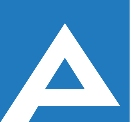 Agenţia Naţională pentru Ocuparea Forţei de MuncăLista candidaților admiși la concursul pentru ocuparea funcției publice vacante:Notă: Persoanele care au depus dosarul de concurs prin e-mail se vor prezenta la data de                         30.03.2023, ora 08:45 cu documentele originale pentru a se verifica veridicitatea actelor depuse, sub sancțiunea respingerii dosarului de concurs Nr. d/oNr. d/oNume, PrenumeComentariiSpecialist principal,Direcția ocuparea forței de muncă Căușeni Specialist principal,Direcția ocuparea forței de muncă Căușeni Specialist principal,Direcția ocuparea forței de muncă Căușeni Proba scrisă se va desfășura pe data de 30.03.2023, ora 09.00,adresa: mun. Chișinău, șos. Hîncești, 53 et. 3  Direcția Generală Ocuparea Forței de Muncă mun. Chișinău 1.Josan DorinaJosan DorinaProba scrisă se va desfășura pe data de 30.03.2023, ora 09.00,adresa: mun. Chișinău, șos. Hîncești, 53 et. 3  Direcția Generală Ocuparea Forței de Muncă mun. Chișinău 2.Andrieș AlexandruAndrieș AlexandruProba scrisă se va desfășura pe data de 30.03.2023, ora 09.00,adresa: mun. Chișinău, șos. Hîncești, 53 et. 3  Direcția Generală Ocuparea Forței de Muncă mun. Chișinău 3.Ciobanu NataliaCiobanu NataliaProba scrisă se va desfășura pe data de 30.03.2023, ora 09.00,adresa: mun. Chișinău, șos. Hîncești, 53 et. 3  Direcția Generală Ocuparea Forței de Muncă mun. Chișinău 